Анкета команды хакатонаПодтверждаю достоверность и полноту сведений, указанных в настоящей анкете, а также свое согласие на обработку представленных персональных данных.                                                             « ___ » ____________ 20___ г.                  _____________________  / __________________________ /                                                                                                                                                                                                                                        (подпись)	          	                          (Ф.И.О.)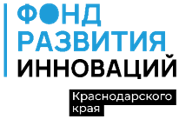 г. Краснодар, ул. Северная, 405info@innofund23.ruтел. +7 (861) 991-25-50ФИО лидера командыНаправление / отрасльОпыт команды участия в аналогичных мероприятиях/реализации инновационных проектов (при наличии)*Члены командыФИОобразованиеопыт / компетенциителефон, e-mailвозрастЧлены командыЧлены командыЧлены командыЧлены командыЧлены команды